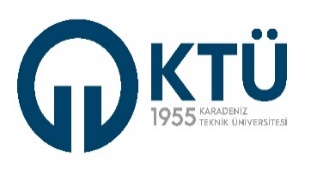 PERSONEL DAİRE BAŞKANLIĞIDoküman No68YURT DIŞI YOLLUKSUZ YEVMİYESİZ GÖREVLENDİRMELERYayın Tarihi28.06.2022YURT DIŞI YOLLUKSUZ YEVMİYESİZ GÖREVLENDİRMELERRevizyon Tarihi